Lampiran  1KURIKULUMLampiran 2KISI-KISI INSTRUMEN PENELITIANSatuan Pendidikan		: SD Inpres Maccini Baru MakassarMata Pelajaran		: Bahasa IndonesiaMateri Penelitian		: Membaca PermulaanKelas			        	: IIStandar Kompetensi               : Membaca huruf dan kata   Kompetensi Dasar                  : Membedakan huruf b, d, n, m, h Lampiran 3Instrumen Tes Kemampuan Membaca PermulaanMelalui Penerapan Media Kartu KataSatuan Pendidikan 	: SD Inpres Maccini Baru MakassarMata Pelajaran 	: Bahasa IndonesiaKelas			: Dasar IINama Murid 		: Rezky AjengKriteria Penilaian :Nilai 1 (Satu) apabila murid mampu membaca kata dengan benarNilai 0 (Nol)  apabila murid tidak mampu membaca kata dengan benarPetunjuk :Penilaian dilakukan dengan memberikan jumlah hasil tes (skor) pada kolom kriteria  di bawah ini :Lampiran 4Hasil Tes Kemampuan Membaca PermulaanSebelum Penerapan Media Kartu kataSatuan Pendidikan 	: SD Inpres Maccini Baru MakassarMata Pelajaran 	: Bahasa IndonesiaKelas			: Dasar IINama Murid 		: Rezky AjengKriteria Penilaian :Nilai 1 (Satu) apabila murid mampu membaca kata dengan benarNilai 0 (Nol)  apabila murid tidak mampu membaca kata dengan benarPetunjuk :Penilaian dilakukan dengan memberikan jumlah hasil tes (skor) pada kolom kriteria  di bawah ini :	Jumlah hasil tes atau skor yg di peroleh oleh Rezky Ajeng sebelum penggunaan media kartu kata adalah 30 berdasarkan katagori kemampuan membaca murid tersebut adalah tidak mampu.Lampiran 5Hasil Tes Kemampuan Membaca PermulaanSetelah Penerapan Media Kartu kataSatuan Pendidikan 	: SD Inpres Maccini Baru MakassarMata Pelajaran 	: Bahasa IndonesiaKelas			: Dasar IINama Murid 		: Rezky AjengKriteria Penilaian :Nilai 1 (Satu) apabila murid mampu membaca kata dengan benarNilai 0 (Nol)  apabila murid tidak mampu membaca kata dengan benarPetunjuk :Penilaian dilakukan dengan memberikan jumlah hasil tes (skor) pada kolom kriteria  di bawah ini :	Jumlah hasil tes atau skor yg di peroleh oleh Rezky Ajeng setelah penggunaan media kartu kata adalah 45 berdasarkan katagori kemampuan membaca murid tersebut adalah mampu.Lampiran 6PROGRAM PEMBELAJARAN INDUVIDUAL(PPI)Satuan Pendidikan		: SD Inpres Maccini Baru MakassarMata pelajaran			: Bahasa IndonesiaKelas/semester		: II/ DuaTahun ajaran			: 2016/2017Alokasi waktu			: 6 X 30 MenitIdentitas muridNama		: R.AKelas		: IIUsia		: 9 tahunJenis kesulitan	: DisleksiaStandar kompetensiMembaca nyaring kata Kompetensi dasarMembedakan huruf b, d, n, m, hMembaca huruf b, d, n, m, hMembaca kata Aspek kesalahan muridMembedakan huruf b, d, n, m, n, hMembaca huruf b dibaca d, n dibaca m, n dibaca hKebutuhan belajar muridPemahaman konsep huruf b, d, n, m, n, h dalam membacaTujuan jangka panjang dan tujuan jangka pendekTujuan jangka panjang :Memahami konsep huruf b, d ,n, m, n, hMenggunakannya dalam pemecahan masalah dalam kehidupan sehari-hari.Tujuan jangka pendek :Melalui media kartu kata (m) murid dapat membaca dan menunjukkan huruf b, d, n, m, n, h dengan benar.Indikator Membaca huruf b, d, n, m, n, hMenunjukkan huruf b, d, n, m, n, hMembaca kataTujuan pembelajaranDengan menerapkan Media kartu kata :Murid dapat membedakan konsep huruf b, d, n, m, n, hMurid dapat memahami konsep membacaKegiatan PembelajaranPertemuan 1  Kegiatan awal :Peneliti mengkondisikan situasi agar pembelajaran terasa nyaman bagi murid.Kegiatan inti : Peneliti mengenalkan huruf huruf yang sulit dipahami oleh anak.Peneliti menyuruh anak membaca dan menunjukkan huruf  b, d, n, m, n, hPeneliti membantu anak jika masih mengalami kesulitan membaca menunjukkan huruf (b, d, n, m, n, h)Kegiatan penutup :Peneliti memberikan soal evaluasi.Pertemuan 2  Kegiatan awal :Peneliti mengkondisikan situasi agar pembelajaran terasa nyaman bagi murid.Kegiatan inti : Peneliti menunjukkan huruf huruf yang sulit dipahami oleh muridPeneliti membantu  anak membedakan dan menunjukkan huruf b dan dPeneliti membantu anak jika masih mengalami kesulitan membedakan huruf (b dan d)Kegiatan penutup :Melakukan evaluasi membedakan huruf (b dan d) Pertemuan 3  Kegiatan awal :Peneliti mengkondisikan situasi agar pembelajaran terasa nyaman bagi murid.Kegiatan inti : Peneliti menunjukkan huruf huruf yang sulit dipahami oleh murid.Peneliti membantu  murid membedakan dan menunjukkan huruf n dan mPeneliti membantu murid jika masih mengalami kesulitan membedakan huruf (n dan m)Kegiatan penutup :Melakukan evaluasi membedakan huruf (n dan m) Pertemuan 4  Kegiatan awal :Peneliti mengkondisikan situasi agar pembelajaran terasa nyaman bagi murid.Kegiatan inti : Peneliti menunjukkan huruf huruf yang sulit dipahami oleh murid.Peneliti membantu  murid membedakan dan menunjukkan huruf n dan hPeneliti membantu anak jika masih mengalami kesulitan membedakan huruf (n dan h)Kegiatan penutup :Melakukan evaluasi membedakan huruf (n dan h) Pertemuan 5  Kegiatan awal :Peneliti mengkondisikan situasi agar pembelajaran terasa nyaman bagi murid.Kegiatan inti : Peneliti menujukkan huruf b, d, n, m, h melalui kartu kata.Peneliti membantu  murid membedakan dan menunjukkan huruf b, d, n, m, hPeneliti membantu murid jika masih mengalami kesulitan membedakan huruf (b, d, n, m, h)Kegiatan penutup :Melakukan evaluasi membedakan huruf b, d, n, m, hPertemuan 6  Kegiatan awal :Peneliti mengkondisikan situasi agar pembelajaran terasa nyaman bagi murid.Kegiatan inti : Peneliti menyuruh murid untuk membaca kata huruf yang di depan, tengah dan belakang b, d, n, m, h melalui kartu kata.Peneliti membantu  anak membedakan dan menunjukkan huruf b, d, n, m, hPeneliti membantu murid jika masih mengalami kesulitan membedakan huruf b, d, n, m, hKegiatan penutup :Melakukan evaluasi membaca kataMateri :Membaca permulaan.Metode: Kartu KataMedia: kartu kataTempat: kelas, dan ruang sumber                                                                                          Makassar,        Februari 2018Guru kelas	               PenelitiMarini, AP.Kom,S.Pd.i				         Wahyunir Sudarma			                                                         NIM.1345040005                                                               Mengetahui	                                Kepala Sekolah SD Maccini Baru MakassarRisdnawati Majid, S, PdNIP. 19740525 199903 2 010Lampiran  7FORMAT PENILAIAN TESJUDUL:	PENINGKATAN KEMAMPUAN MEMBACA PERMULAAN MELALUI PENERAPAN KARTU KATA PADA MURID DISLEKSIA KELAS II DI SD INPRES MACCINI BARU MAKASSARMohon Bapak/Ibu Dosen atas kesediaan waktunya dalam memberikan bantuan untuk memberikan penilaian objektif instrumen penelitian dengan cara melingkari skala penilaian pada kolom/ lajur yang dinilai.Atas bantuan Bapak/ Ibu Dosen , saya mengucapkan banyak terima kasih.Petunjuk :Penilaian dilakukan dengan melingkari skala penilaian pada kolom keriteria di bawah ini. Format  Validasi Penelitian(Tes Kemampuan Membaca permulaan  )Saran : …………………………………….…………………………………………...………………………………………….………………………………………….…...………………………………………….………………………………………….…...……………………………………………………………………………………….....   Makassar ,         Januari 2018                                                                             	    Penilai AhliDrs. Mufa’adi, M.Si     NIP. 19561224 198503 1 005Lampiran 8INSTRUMENTASESMEN AKADEMIKANAK BERKEBUTUHAN KHUSUSIDENTITAS ANAK1.      Nama Anak		: Rezky Ajeng2.      Jenis Kelamin		: Perempuan3.      Pendidikan		: Sekolah Dasar4.      Umur                              : 9 Tahun4.      Kondisi Umum Anak	: 5.      Catatan		: …………………………………………	 	 ………………………………………….	  	…………………………………………INSTRUMEN ANAK KESULITAN MEMBACAINSTRUMEN ANAK KESULITAN MENULISINSTRUMEN ANAK KESULITAN BERHITUNGINSTRUMEN ANAK ADHDINSTRUMEN ANAK AUTISMakassar, ……………………….. 2018                  Peneliti                    Wahyunir Sudarma                    NIM. 1345040005Dokumentasi Keadaan murid Kelas Dasar II di SD Inpres Maccini Baru  Makassar sebelum penerapan Media Kartu kata 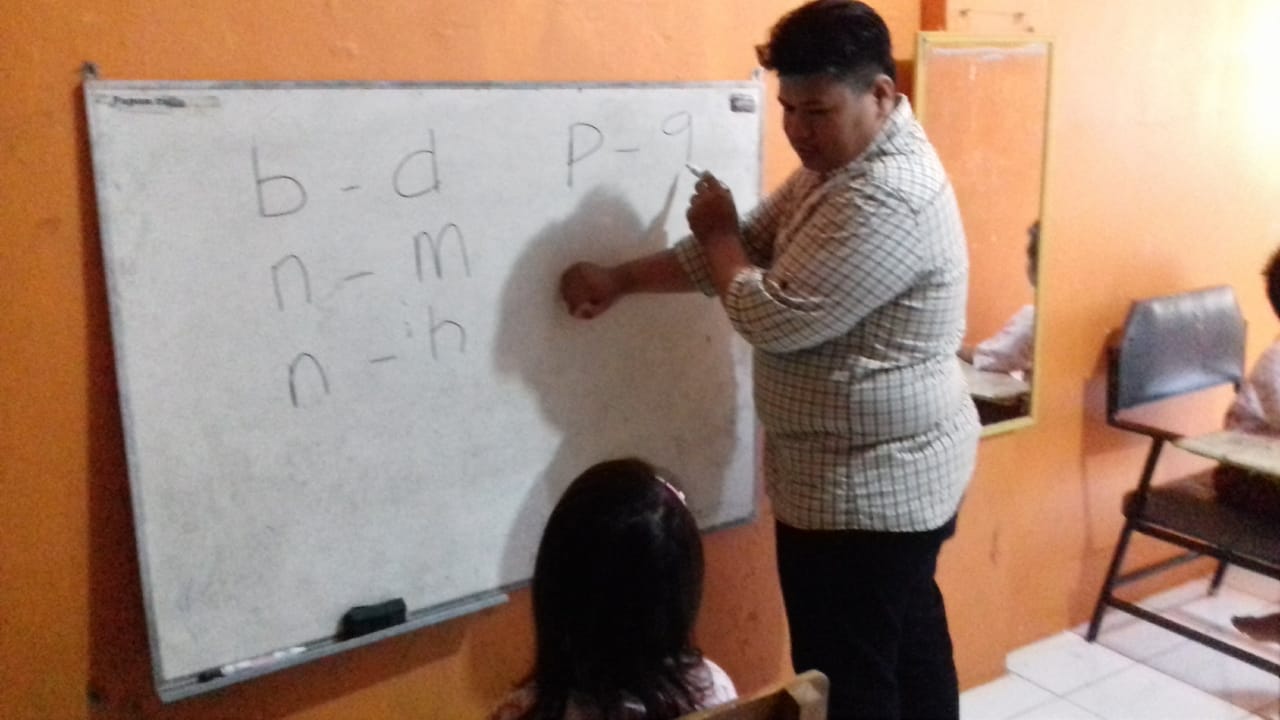 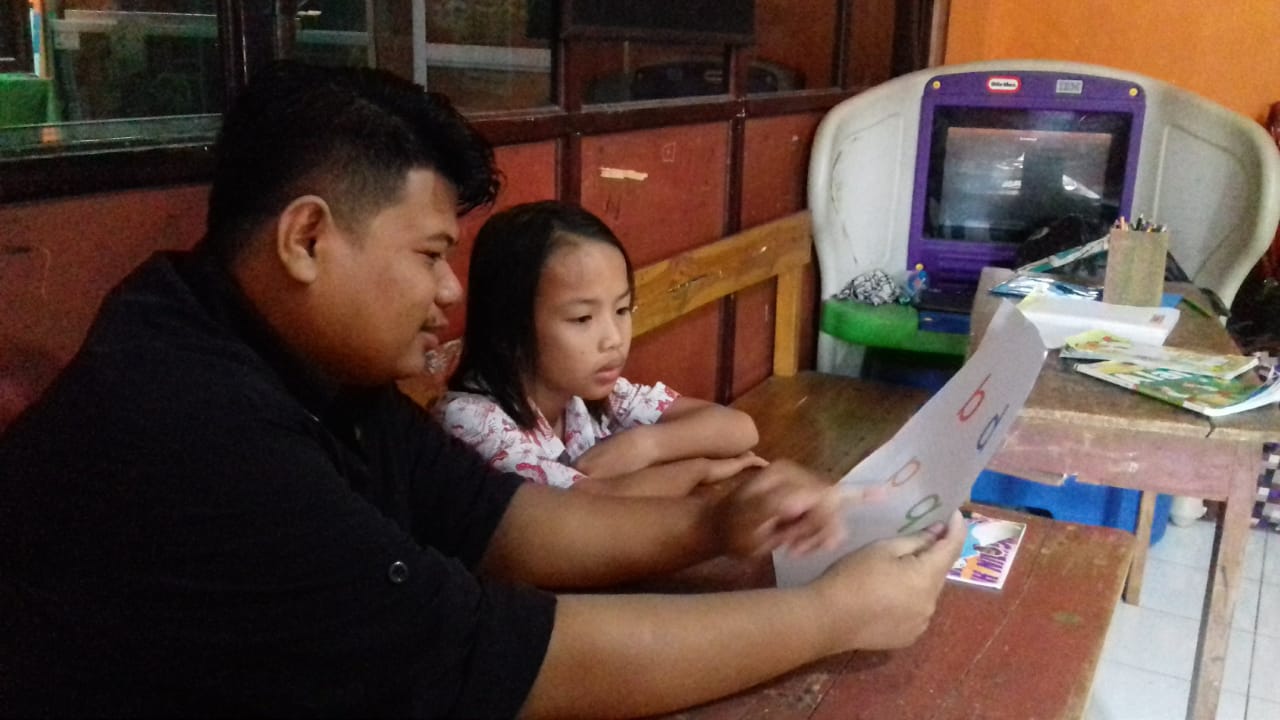 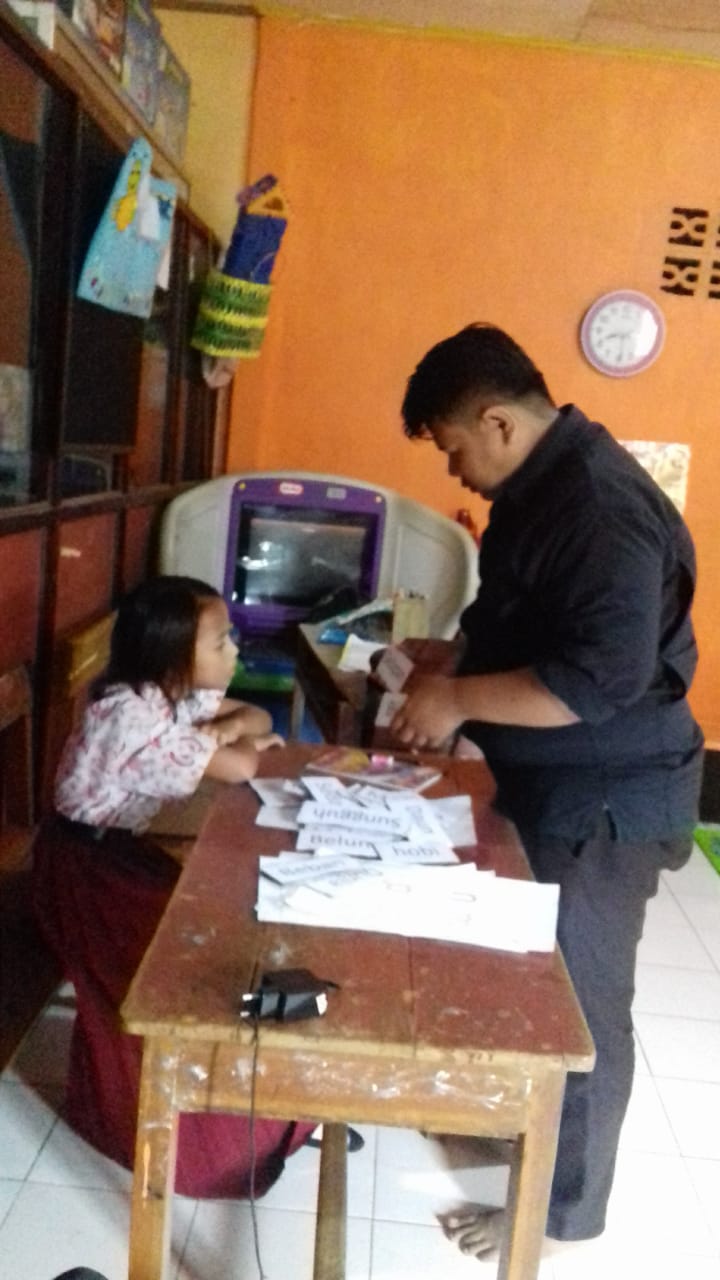 Keadaan murid Kelas Dasar II di SD Inpres Maccini Baru Makassar Setelah penerapans Media Kartu kata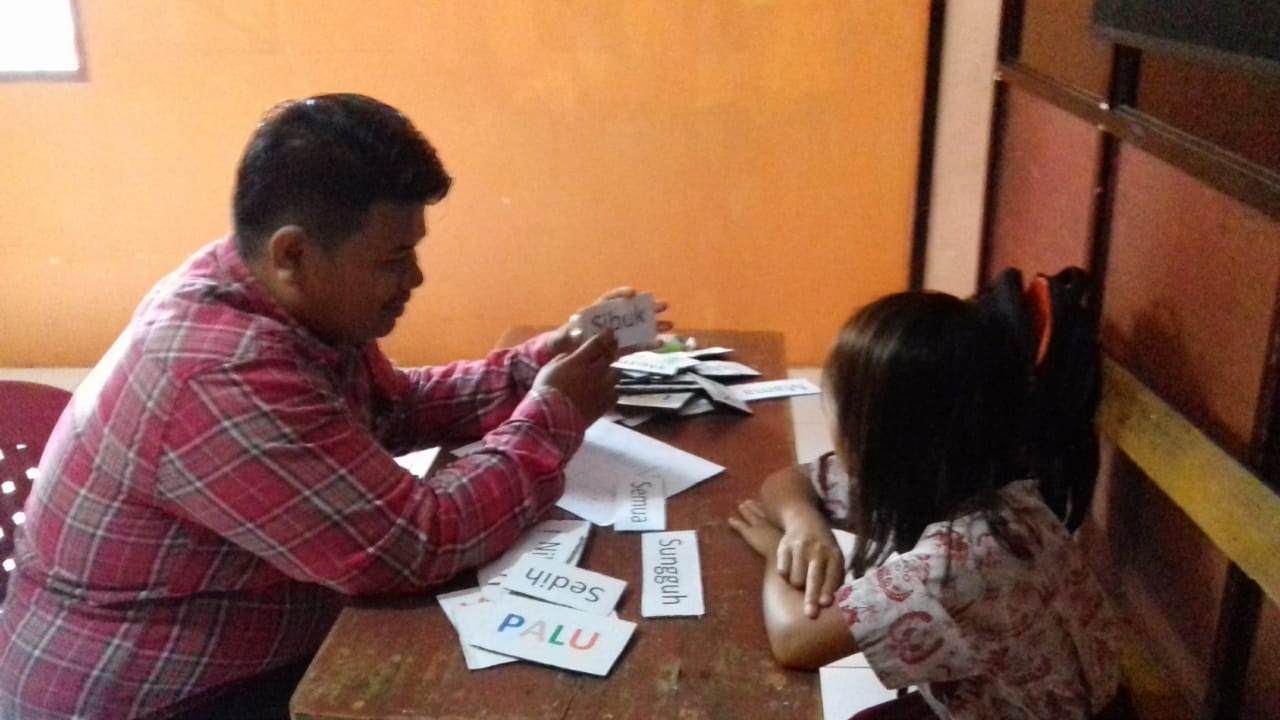 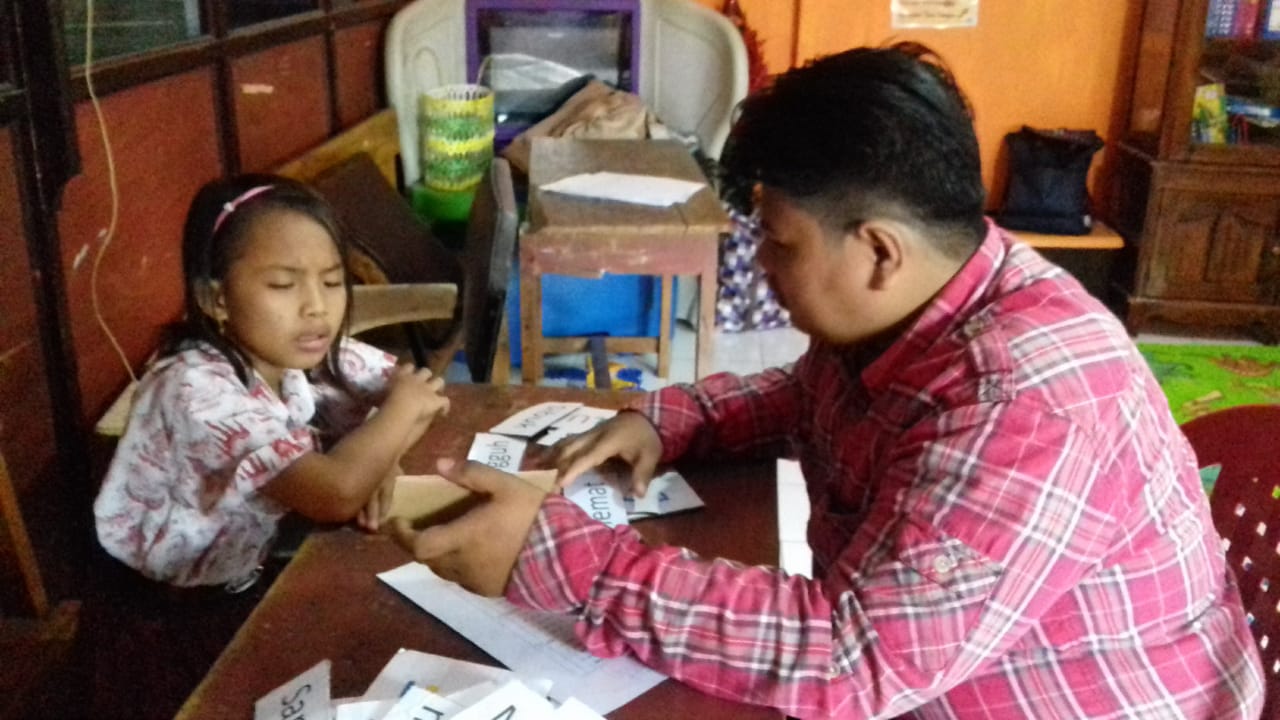 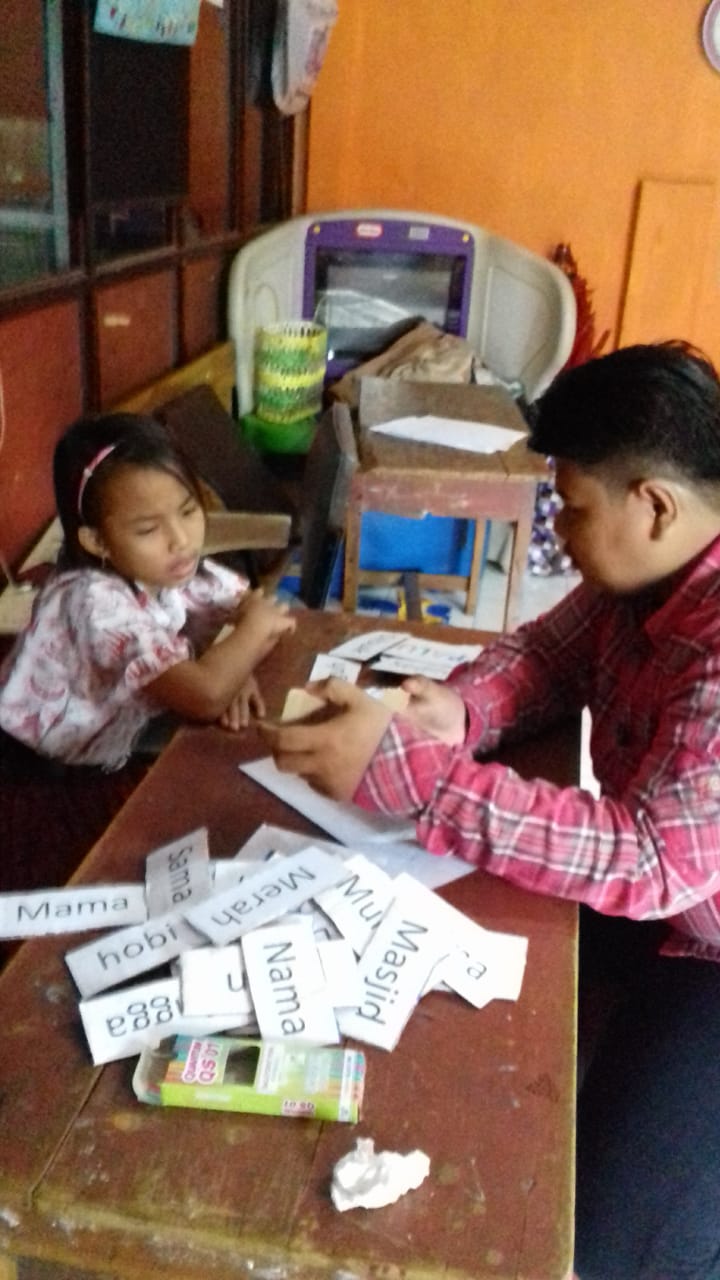 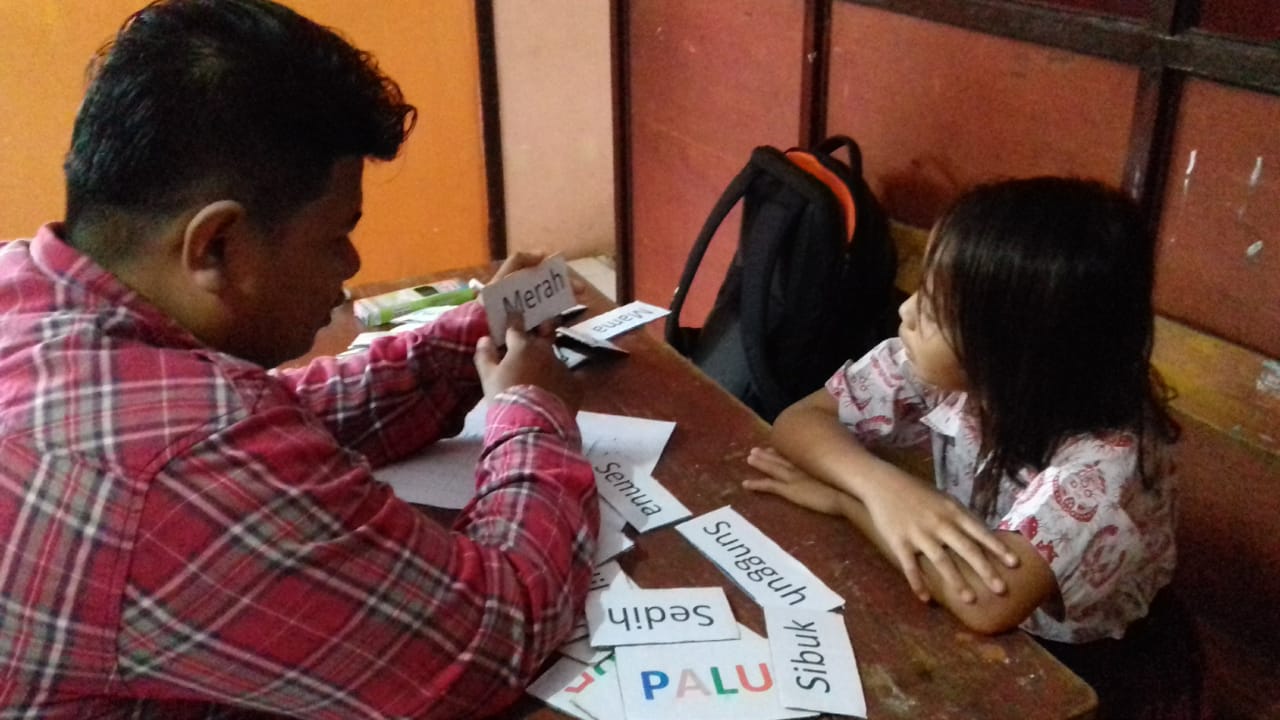 Standar KompetensiKompetensi Dasar 3. Membaca nyaring kata 1.1. Membaca huruf b, d, n ,m, h1.2. Membedakan huruf b, d, n, m, h1.3. Membaca kata Peubah penelitianAspek yang dinilaiIndikatorJenis tesNo. itemJumlah itemMeningkat kan kemampuan membaca permulaan melalui penggunaan kartu kata 1. Menujukkan huruf, membaca huruf dan kata dengan lafal yang tepat1. Menujukkan huruf, membaca  huruf, kata dengan lafal yang tepatTesperbuatan 1,2,3,4,5,6,7,8,9,10,11,12,13,14,15,16,17,18,18,20,21,22,23,24,25,26,27,28,29,30,31,32,33,34,35,36,37,38,39,40,41,42,43,44,45,46,47,48,49,50,51,52,53,54,55,56,57,58,59,6060Meningkat kan kemampuan membaca permulaan melalui penggunaan kartu kata 1. Menujukkan huruf, membaca huruf dan kata dengan lafal yang tepat1. Menujukkan huruf, membaca  huruf, kata dengan lafal yang tepatTesperbuatan NO.               Item TesYang dibaca                       Skor                        Skor NO.Bacalah bacaan dibawah ini dengan benar!0(Tidak Mampu)1( Mampu)Membaca HurufMembaca HurufMembaca HurufMembaca HurufMembaca Huruf 1. b 2.   d 3. n 4. m 5. hMembaca huruf  b depan kataMembaca huruf  b depan kataMembaca huruf  b depan kataMembaca huruf  b depan kataMembaca huruf  b depan kata 6.Baju 7.Besok 8.Belum 9.BiruMembaca huruf  b  tengah kataMembaca huruf  b  tengah kataMembaca huruf  b  tengah kataMembaca huruf  b  tengah kataMembaca huruf  b  tengah kata 10.Sabun 11.Sabit 12.Sabtu 13.KutubMembaca huruf  b belakang kataMembaca huruf  b belakang kataMembaca huruf  b belakang kataMembaca huruf  b belakang kataMembaca huruf  b belakang kata 14.Arab 15.Kitab 16.Azab 17.KutubMembaca huruf  d depan kataMembaca huruf  d depan kataMembaca huruf  d depan kataMembaca huruf  d depan kataMembaca huruf  d depan kata 18.Delima 19.Dasi 20.Duku 21.DasiMembaca huruf d tengah kataMembaca huruf d tengah kataMembaca huruf d tengah kataMembaca huruf d tengah kataMembaca huruf d tengah kata 22.Sedih 23.Seduh 24.Sedia 25.SidakMembaca huruf d belakang kataMembaca huruf d belakang kataMembaca huruf d belakang kataMembaca huruf d belakang kataMembaca huruf d belakang kata 26.Ahad 27.Tekad 28.Masjid 29.MuridMembaca huruf n depan kataMembaca huruf n depan kataMembaca huruf n depan kataMembaca huruf n depan kataMembaca huruf n depan kata30.Nangka31.Nila32.Naga33.NasiMembaca huruf n tengah kataMembaca huruf n tengah kataMembaca huruf n tengah kataMembaca huruf n tengah kataMembaca huruf n tengah kata34.Indah45.Enak36.Mandi37.MantapMembaca huruf n belakang kataMembaca huruf n belakang kataMembaca huruf n belakang kataMembaca huruf n belakang kataMembaca huruf n belakang kata38.Jalan39.Pohon40.Makan 41.MainMembaca kata huruf m depan kataMembaca kata huruf m depan kataMembaca kata huruf m depan kataMembaca kata huruf m depan kataMembaca kata huruf m depan kata 42.Malu 43.Madu 44.Masuk 45.MusikMembaca kata huruf m tengah kataMembaca kata huruf m tengah kataMembaca kata huruf m tengah kataMembaca kata huruf m tengah kataMembaca kata huruf m tengah kata 46.Sama 47.Semua 48.Sampai 49.SimakMembaca kata huruf m belakang kataMembaca kata huruf m belakang kataMembaca kata huruf m belakang kataMembaca kata huruf m belakang kataMembaca kata huruf m belakang kata 50.Ayam 51.Salam 52.Sulam 53.KeramMembaca kata huruf h depan kataMembaca kata huruf h depan kataMembaca kata huruf h depan kataMembaca kata huruf h depan kataMembaca kata huruf h depan kata 54.Helai 55.HasilMembaca kata huruf h tengah kataMembaca kata huruf h tengah kataMembaca kata huruf h tengah kataMembaca kata huruf h tengah kataMembaca kata huruf h tengah kata 56. Sehat 57. LaharMembaca kata huruf h belakang kataMembaca kata huruf h belakang kataMembaca kata huruf h belakang kataMembaca kata huruf h belakang kataMembaca kata huruf h belakang kata58.Angkuh59.Sungguh60.SusahJumlahJumlahJumlahKeterangan:Apabila siswa mampu membaca kata maka di beri skor 1Apabila siswa tidak mampu membaca kata maka di beri skor 0 Makassar ,         Februari  2018                                                                                           Peneliti                                                                                  Wahyunir SudarmaNO.               Item TesYang      dibaca                       Skor                        Skor NO.Bacalah bacaan dibawah ini dengan benar!            0(Tidak Mampu)          1   ( Mampu)Membaca HurufMembaca HurufMembaca HurufMembaca HurufMembaca Huruf 1. b        d           0 2.   d        d           1 3. n        m           0 4. m        m           1 5. h        h           1Membaca huruf  b depan kataMembaca huruf  b depan kataMembaca huruf  b depan kataMembaca huruf  b depan kataMembaca huruf  b depan kata 6.Baju       baju         0        1 7.Besok       desok         0 8.Belum       belun         0 9. Biru       biru        1Membaca huruf  b  tengah kataMembaca huruf  b  tengah kataMembaca huruf  b  tengah kataMembaca huruf  b  tengah kataMembaca huruf  b  tengah kata 10.Sabun      sabum         0 11.Sabit      sabit         0 12.Sabtu      sadtu         0        1 13.Sabuk      saduk         0Membaca huruf  b belakang kataMembaca huruf  b belakang kataMembaca huruf  b belakang kataMembaca huruf  b belakang kataMembaca huruf  b belakang kata 14.Arab      arad          0 15.Kitab      kitab         1 16.Azab      azad          0 17.Kutub      kutud          0Membaca huruf  d depan kataMembaca huruf  d depan kataMembaca huruf  d depan kataMembaca huruf  d depan kataMembaca huruf  d depan kata 18.Delima      delima         1 19.Dasi      basi         1 20.Duku      buku             0 21.Daki      daki         1Membaca huruf d tengah kataMembaca huruf d tengah kataMembaca huruf d tengah kataMembaca huruf d tengah kataMembaca huruf d tengah kata 22.Sedih      sebih            0 23.Seduh      seduh         1 24.Sedia      Sedia         1 25.Sidak      sibak           0Membaca huruf d belakang kataMembaca huruf d belakang kataMembaca huruf d belakang kataMembaca huruf d belakang kataMembaca huruf d belakang kata 26.Ahad       ahab           0 27.Tekad       tekad          1 28.Masjid       masjib 29.Murid       murid          1Membaca huruf n depan kataMembaca huruf n depan kataMembaca huruf n depan kataMembaca huruf n depan kataMembaca huruf n depan kata30.Nangka      mangka           031.Nila      nila          132.Naga      maga           033.Nasi      masi           0Membaca huruf n tengah kataMembaca huruf n tengah kataMembaca huruf n tengah kataMembaca huruf n tengah kataMembaca huruf n tengah kata34.Indah     indah         145.Enak     emak            036.Mandi     mamdi            037.Mantap     mantap        1Membaca huruf n belakang kataMembaca huruf n belakang kataMembaca huruf n belakang kataMembaca huruf n belakang kataMembaca huruf n belakang kata38.Jalan       jalam          039.Pohon      pohon           140.Makan      makam          0 41.Main      maim          0Membaca kata huruf m depan kataMembaca kata huruf m depan kataMembaca kata huruf m depan kataMembaca kata huruf m depan kataMembaca kata huruf m depan kata 42.Malu     malu           1 43.Madu     nadu          0 44.Masuk     nasuk          0 45.Musik           1Membaca kata huruf m tengah kataMembaca kata huruf m tengah kataMembaca kata huruf m tengah kataMembaca kata huruf m tengah kataMembaca kata huruf m tengah kata 46.Sama      sama            1 47.Semua      senua          0 48.Sampai      sampai            1 49.Simak     simak            1Membaca kata huruf m belakang kataMembaca kata huruf m belakang kataMembaca kata huruf m belakang kataMembaca kata huruf m belakang kataMembaca kata huruf m belakang kata 50.Ayam       ayam            1 51.Salam       salam            1 52.Sulam       sulan           0 53.Keram       keran           0Membaca kata huruf h depan kataMembaca kata huruf h depan kataMembaca kata huruf h depan kataMembaca kata huruf h depan kataMembaca kata huruf h depan kata 54.Helai            1 55.Hasil        hasil            1Membaca kata huruf h tengah kataMembaca kata huruf h tengah kataMembaca kata huruf h tengah kataMembaca kata huruf h tengah kataMembaca kata huruf h tengah kata 56. Sehat       sehat            1 57. Lahar       lanar           0Membaca kata huruf h belakang kataMembaca kata huruf h belakang kataMembaca kata huruf h belakang kataMembaca kata huruf h belakang kataMembaca kata huruf h belakang kata58.Angkuh       anggkuh            159.Ayah       ayah            160.Susah       susan            0JumlahJumlahJumlah           30Keterangan:Apabila siswa mampu membaca kata maka di beri skor 1Apabila siswa tidak mampu membaca kata maka di beri skor 0 Makassar ,         Februari 2018                                                                                                          Peneliti                                                                                          Wahyunir SudarmaNO.               Item TesYang      dibaca                       Skor                        Skor NO.Bacalah bacaan dibawah ini dengan benar!            0(Tidak Mampu)          1   ( Mampu)Membaca HurufMembaca HurufMembaca HurufMembaca HurufMembaca Huruf 1. b        d           1 2.   d        d           1 3. n        m           1 4. m        m           1 5. h        h           1Membaca huruf  b depan kataMembaca huruf  b depan kataMembaca huruf  b depan kataMembaca huruf  b depan kataMembaca huruf  b depan kata 6.Baju       baju        1 7.Besok       desok         0 8.Belum       belun         0 9.Biru       biru        1Membaca huruf  b  tengah kataMembaca huruf  b  tengah kataMembaca huruf  b  tengah kataMembaca huruf  b  tengah kataMembaca huruf  b  tengah kata 10.Sabun      sabun         0        1 11.Sabit      sabit        1 12.Sabtu      sadtu         0        1 13.Sabuk      saduk         0Membaca huruf  b belakang kataMembaca huruf  b belakang kataMembaca huruf  b belakang kataMembaca huruf  b belakang kataMembaca huruf  b belakang kata 14.Arab      arab         1  15.Kitab      kitab         1 16.Azab      azad          0 17.Kutub      kutud          0Membaca huruf  d depan kataMembaca huruf  d depan kataMembaca huruf  d depan kataMembaca huruf  d depan kataMembaca huruf  d depan kata 18.Delima      delima         1 19.Dasi      basi         1 20.Duku      buku             0 21.Daki      daki         1Membaca huruf d tengah kataMembaca huruf d tengah kataMembaca huruf d tengah kataMembaca huruf d tengah kataMembaca huruf d tengah kata 22.Sedih      sedih         1 23.Seduh      seduh         1 24.Sedia      sedia         1 25.Sidak      sibak           0Membaca huruf d belakang kataMembaca huruf d belakang kataMembaca huruf d belakang kataMembaca huruf d belakang kataMembaca huruf d belakang kata 26.Ahad       ahab           0 27.Tekad       tekad         1 28.Masjid       masjid         1 29.Murid       murid         1Membaca huruf n depan kataMembaca huruf n depan kataMembaca huruf n depan kataMembaca huruf n depan kataMembaca huruf n depan kata30.Nangka      nangka           0         131.Nila      nila         132.Naga      naga         133.Nasi      nasi         1Membaca huruf n tengah kataMembaca huruf n tengah kataMembaca huruf n tengah kataMembaca huruf n tengah kataMembaca huruf n tengah kata34.Indah     indah         145.Enak     emak            036.Mandi     mandi         137.Mantap     mantap         1Membaca huruf n belakang kataMembaca huruf n belakang kataMembaca huruf n belakang kataMembaca huruf n belakang kataMembaca huruf n belakang kata38.Jalan       jalan           139.Pohon       pohon           140.Makan       makam          0 41.Main       main           1Membaca kata huruf m depan kataMembaca kata huruf m depan kataMembaca kata huruf m depan kataMembaca kata huruf m depan kataMembaca kata huruf m depan kata 42.Malu       malu           1 43.Madu       nadu          0 44.Masuk       masuk           1 45.Musik       musik           1Membaca kata huruf m tengah kataMembaca kata huruf m tengah kataMembaca kata huruf m tengah kataMembaca kata huruf m tengah kataMembaca kata huruf m tengah kata 46.Sama      sama            1 47.Semua      senua          0 48.Sampai      sampai            1 49.Simak      simak            1Membaca kata huruf m belakang kataMembaca kata huruf m belakang kataMembaca kata huruf m belakang kataMembaca kata huruf m belakang kataMembaca kata huruf m belakang kata 50.Ayam       ayam            1 51.Salam       salam            1 52.Sulam       Sulan           0 53.Keram       Keram            1Membaca kata huruf h depan kataMembaca kata huruf h depan kataMembaca kata huruf h depan kataMembaca kata huruf h depan kataMembaca kata huruf h depan kata 54.Helai       helai            1 55.Hasil       hasil            1Membaca kata huruf h tengah kataMembaca kata huruf h tengah kataMembaca kata huruf h tengah kataMembaca kata huruf h tengah kataMembaca kata huruf h tengah kata 56. Sehat       sehat            1 57. Lahar       Lanar           0Membaca kata huruf h belakang kataMembaca kata huruf h belakang kataMembaca kata huruf h belakang kataMembaca kata huruf h belakang kataMembaca kata huruf h belakang kata58.Angkuh       anggkuh            159.Ayah       ayah            160.Susah       susah            1JumlahJumlahJumlah           45Keterangan:Apabila siswa mampu membaca kata maka di beri skor 1Apabila siswa tidak mampu membaca kata maka di beri skor 0 Makassar ,         Februari 2018                                                                                           Peneliti                                                                                  Wahyunir SudarmaNoAspek Yang DinilaiSkala PenilaianSkala Penilaian1.Kejelasan petunjuk mengerjakan tes       1……… 2……….…3…….. 4………. 5  Sangat    Tidak Jelas  Cukup    Jelas    Sangat JelasTidak Jelas                      Jelas       1……… 2……….…3…….. 4………. 5  Sangat    Tidak Jelas  Cukup    Jelas    Sangat JelasTidak Jelas                      Jelas2.Kejelasan indikator tes 1……… 2……….…3…….. 4………. 5  Sangat    Tidak jelas   Cukup    Jelas   Sangat  JelasTidak Jelas                      Jelas 1……… 2……….…3…….. 4………. 5  Sangat    Tidak jelas   Cukup    Jelas   Sangat  JelasTidak Jelas                      Jelas3.Kelayakan jumlah item tes       1……… 2……….…3…….. 4………. 5 Sangat    Tidak layak  Cukup   Layak   Sangat layakTidak Layak                     Layak       1……… 2……….…3…….. 4………. 5 Sangat    Tidak layak  Cukup   Layak   Sangat layakTidak Layak                     Layak4.Kelayakan item soal  tes       1……… 2……….…3…….. 4………. 5 Sangat    Tidak layak  Cukup   Layak   Sangat layakTidak Layak                   Layak       1……… 2……….…3…….. 4………. 5 Sangat    Tidak layak  Cukup   Layak   Sangat layakTidak Layak                   Layak5.Kelayakan ukuran item tes        1……… 2……….…3…….. 4………. 5 Sangat    Tidak layak  Cukup   Layak   Sangat layakTidak Layak                   Layak        1……… 2……….…3…….. 4………. 5 Sangat    Tidak layak  Cukup   Layak   Sangat layakTidak Layak                   Layak6.Kesesuaian item tes dengan tujuan 1……… 2……….…3…….. 4……….. 5Sangat  Tidak sesuai  Cukup   Sesuai    Sangat Sesuai    Tidak Sesuai     Sesuai 1……… 2……….…3…….. 4……….. 5Sangat  Tidak sesuai  Cukup   Sesuai    Sangat Sesuai    Tidak Sesuai     SesuaiNoKompetensi DasarHasil PenilaianHasil PenilaianNoKompetensi DasarYaTidak1Anak mampu mengenal huruf√2Anak mengenal bentuk huruf√3Anak mampum enyebuthuruf  A-Z secara berurut√4Anak mengucapkan huruf dengan benar√5Anak membaca dengan mengeja√6Mengena lbunyi vocal7Mengenal bunyi konsonan√8Anak mampu membedakan huruf seperti: b-d-p-q, dll√9Anak dapat menyebutkan beberapa kata yang diminta√10Anak mampu membaca satu kalimat√11Anak mampu membacas epintas√12Apakah anak mengeja banyak yang salah√13Apakah anak lambat dalam membaca√14Anak dapat membaca cepat√15Apakah anak membaca cepat tapi banyak yang salah√NoKompetensi DasarHasil PenilaianHasil PenilaianNoKompetensi DasarYaTidak1Anak dapat memegang alat tulis√2Anak mampu menggerakan alat tulis ke atas ke bawah√3Anak mamp umenggerakan alat tulis ke kanan ke kiri√4Anak mampu menggerakan alat tulis melingkar√5Anak mampu menulis huruf dengan lurus√6Apakah anak mampu menyalin huruf√7Apakah anak mampu menulis namanya sendiri√8Anak mampu menulis kata/kalimat yang diminta√9Anak mengenal huruf besar & kecil pada alphabet√10Anak mampu membedakan huruf seperti:  b-d-p-q, dll√11Anak mampu menghubungkan titik - titik√12Anak dapat menulis tegak bersambung√NoKompetensi DasarHasil PenilaianHasil PenilaianNoKompetensi DasarBaikCukup1Anak mengenal bentuk angka 0…….9 dengan urut√2Anak memahami besar kecil angka√3Anak mengenal tanda-tanda hitung  (+,-,x,:,=,>,<,%)√4Anak mampu mengoprasionalkan bilangan√5Anak mampu menulis bilangan yang diminta√6Anak memahami bentuk bilangan satuan, belasan, puluhan, ratusan, dsb√NoIndikator KemampuanHasil PenilaianHasil PenilaianNoIndikator KemampuanYaTdk1Apakah konsentrasi anak rendah√2Bisakah anak duduk diam dalam jangka waktu yang telah ditentukan√3Apakah anak selalu bergerak√4Apakah anak suka melamun√5Apakah anak memiliki sikap agresif√6Anak sering mengalami kegagalan dalam menyelsaikan tugas√7Anak melakukan sesuatu jika lagi ingin (mood)√8Apakah anak mengenal konsep diri√9Apakah anak suk amencari perhatian orang√10Anak suka memukul-mukul√11Apakah anak kesulitan dalam memuskan perhatian√12Apakah anak suka menangis√13Apakah anak pendiam dan suka menarik diri√14Apakah anak sering ketakutan√15Apakah anak suka mengambil sesuatu yang bukan milikinya√16Apakah anak sering kelua rmasuk  kelas√17Apakah anak sering berteriak-teriak di kelas√18Apakah anak sering menggangu guru dan  teman-temannya√19Apakah anak sering bolos sekolah√20Apakah anak sering terlambat sekolah√21Apakah anak sering berpakaian yang tidak rapi√NoIndikator KemampuanHasil PenilaianHasil PenilaianNoIndikator KemampuanYaTdkAInteraksi Sosial1Tidak tertarik untuk bersama teman√2Lebih suka menyendiri√3Menghindari kontak mata√4Senang menarik-nariktangan orang lain untuk melakukan apa yang ia inginkan√5Menjauh ketika diajak bermain√6Tidak beraksi ketika dipanggil namanya√7Asyik bermain sendiri√BKomunikasi8Perkembangan bahasa lambat atau sama sekali tidak ada√9Senang meniru atau ekolalia√10Kadang kata-kata yang digunakan tidak sesuai  artinya√11Mengoceh tanpa arti berulang-ulang, dengan bahasa yang tidak dimengerti orang lain√12Meniru kalimat-kalimat khas, iklan, nyanyian, tanpa mengerti maknanya√13Komunikasin  on verbal sangat kurang√CPrilaku14Asyik dengan duniannya sendiri√15Anak suka memanjat – manjat√16Anak suka mengepak-ngepakan tangan√17Anak suka berteriak tanpa sebab√18Acuh tak acuh terhadap orang lain√19Mondar mandir tanpa tujuan√20Anak suka melamun√21Menyakiti diri sendiri√22Anak suka melompat-lompat√23Anak suka lari kesana kemari tanpa tujuan24Terpaku terhadap benda yang bergerak25Melakukan gerakan yang berulang-ulang√DEmosi26Sering marah-marah tanpa alasan yang jelas√27Tertawa-tawa, menangis tanpa alasan√28Temper tantrum (mengamuk takterkendali) jika dilarang√29Suka menyerang dan merusak√30Anak berprilaku yang menyakiti diriny asendiri√31Anak tidak mempunyai empati dan tidak mengerti perasaan orang lain√EPersepsisensoris32Bila mendengar suara keras langsung menutup telinga√33Menjilat-jilat dan mencium-cium benda√34Tidak suka dipeluk√35Tidak sensitive terhadap rasa sakitdan rasa takut√